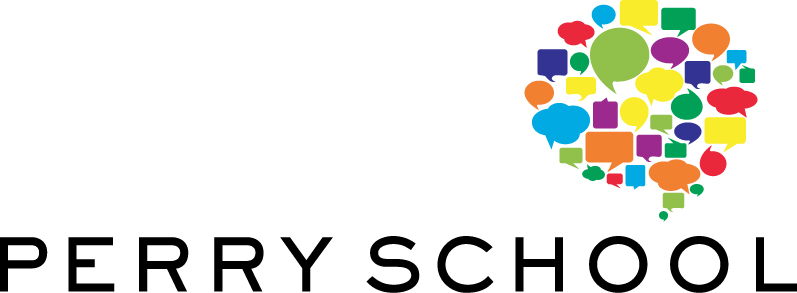 55 Bethune St. New York NY 10014, 212 255-1685 www.Perryschool.com Student’s information Form 2020-2021 Registration Date______________________Program____________________________________ Child’s First name_________________MI____Last Name_______________________ Child’s age___________________
Child’s Birthdate________________________ Nickname_______________________ Gender Boy______ Girl_______ Child’s Address___________________________________________________________________ 1-Parent’s/Guardian First name_________________MI____Last Name_______________________ Home Phone ( )_____________Cell Phone ( )____________Work Phone ( )_____________ Address (if different)_______________________________________________________________ Email address:____________________________________________________________________ Occupation:_____________________________ Employed by:_____________________________ 2-Parent’s name_________________________________________________
Home Phone________________Work Phone______________Cell Phone_____________________ Address (if different)______________________________________________________________ Email address:___________________________________________________________________ Occupation:_____________________________ Employed by:_____________________________ Has your child ever participated in our Baby Moves Program? _________________________ Has your child ever been in any other early childhood programs, or classes?____________ Please specify _________________________________________________________________ ______________________________________________________________________________Please, describe your child’s experience in such programs? _________________________________________________________________ _________________________________________________________________ Are there any siblings? Please name them and specify ages and gender.

 Name ______________________ age __________________ gender ________________
 Name ______________________ age __________________ gender ________________
 Name ______________________ age __________________ gender ________________
 Have any of the siblings ever participated in our Baby Moves Program? _____________ If in school, which school do siblings attend? _____________________________________________________________________________________ What language(s) are spoken at home? _____________________________________________________________________________________
 If English is not a first language, how fluent is the child in English? _____________________________________________________________________________________
 1 Is there any information you would like to let us know about your child’s development? _________________________________________________________________________________ _________________________________________________________________________________ _________________________________________________________________________________How do you think your child and your family might benefit most from being part of the Perry School community? __________________________________________________________________ ____________________________________________________________________________________________________________________________________________________________________________________________________________________________________________________________________________________________________________________________________________________What other school have you applied to if any?____________________________________________
 
 Which would be your first choice?______________________________________________________
 
 If your child will not be in a full time program with us, will s/he be attend any other school or programs? ______________________________________________________________________________ Are you interested in having your child continue with us until kindergarten?
If not explain your intentions. _____________________________________________________________________________ ______________________________________________________________________________ Who referred you to the school, how did you hear about us? ______________________________________________________________________________ ______________________________________________________________________________ __________________________________________________________________________________________________________________________________________Date____________________ 1- Parent’s or Legal Guardian Signature ______________________________________________________________ Print name Home phone___________________Cell__________________ Work________________ __________________________________________Date ____________________ 2- Parent’s or Legal Guardian Signature ________________________________________________________________________Print name __________________________________________________________________________Home phone___________________Cell__________________ Work________________2 